William ShakespeareHAMLETI.a) Rodil se je leta 1564 v Stratfordu on Avon v družini posestnika, šolal se je v rojstnem mestu, se že leta 1582 poročil in imel troje otrok. Leta 1585 je odšel v London, tu je ostal kot dramatik in igralec. Polagoma je postal solastnik gledališč Globe in Blackfriars Theatre. Leta 1610 se je umaknil v rojstno mesto, si tu kupil posestvo in umrl leta 1616. O njegovem življenju in osebi nimamo podrobnejši podatkov. b) Shakespearova dramatika kaže vsebinske in oblikovne poteze, značilne za angleško renesančno dramatiko v drugi polovici 16. stoletja, vendar s to posebnostjo, da jih je v svojih igrah združil na podlagi zaokroženega renesančnega nazora o naravi, svetu in človeku, ostrega obravnavanja moralnih vprašanj, izjemnega poznavanja značajev in psihologije, predvsem pa barvito nazornega prikazovanja dogodkov, okolja in človeških likov. Pripisujejo mu predvsem izjemno sposobnost, da človeško osebnost ne kaže samo iz enega zornega kota, poenostavljeno na eno samo strast, značajsko lastnost in težnjo, ampak zmeraj kot dinamičen preplet mnogih protislovnih potez.S temi odlikami predstavlja Shakespearova dramatika vrh evropske renesančne književnosti. Vendar je ni mogoče omejiti samo z renesanso, ker z nekaterimi potezami kaže že k baroku in manierizmu; od tod pogoste razlage, da so njegove drame zlasti po letu 1600 baročne ali manieristične. Zlasti v slogu, jeziku in metaforiki je opaziti prepletanje abstraktnega in konkretnega, ki velja za manieristično; v kompoziciji dramskega dogajanja pa nesimetričnost in dekorativnost, ki sta značilni za barok. Tudi v vsebini osrednjih del je opaziti odmike od renesanse, tako da je Shakesperarovo mesto - podobno Cervantesovemu - bolj v prehodu iz renesanse k novim obdobjem kot v čisti renesansi. To je opazno zlasti v tistih delih, ki so ohranila Shakesperarovo slavo skozi stoletja, npr. v Hamletu.c) Vsega skupaj je zapustil 36 del. Datumi njihovega nastanka niso zmeraj jasni. Delijo jih na več skupin. V prvo spadajo tako imenovane "historije" ali kraljevske drame, napisane na motive zgodovinskih kronik o nacionalni državni preteklosti Anglije, njenih fevdalnih sporih in nastajajoči kraljevski oblasti: Henrik VI (Henry VI, 1590-92) v treh delih, Rihard III. (Richard III. ok. 1592), Rihard II. (Richard II. 1595) Kralj John (King John, ok. 1596), Henrik IV. (Henry IV, 1597-98) v dveh delih, Henrik V. (Henry V, 1599) in Henrik VIII. (Henry VII, 1612), ki je sporen. V teh delih stoji Shakespeare na strani reda, ki ga poosebljajo dobri kralji, nasproti silam nereda, kaosa in nasilja, poosebljenega v zlih vladarjih in zlasti v samopašnih fevdalcih; izid boja med obojim je večidel optimističen, zlo se kaznuje.Drugo skupino sestavljajo komedije in sicer tako imenovane z ljubezensko tematiko, pogosto na podlagi motivov iz italijanskih renesančnih novel ter "mračne" ali "problemske" (po letu 1600), ki že obsegajo sestavine drugih dramskih tipov (tragikomedije, pastirske in dvorske igre, farse, meščanske drame) in se oddaljujejo od tradicionalnega tipa komedije: Komedija zmešnjav (ok. 1592), Ukročena trmoglavka (1593-94), Dva gospoda iz Verone (1594-95), Ljubezni trud zaman (1594-95), Sen kresne noči (1595), Beneški trgovec (ok. 1596), Mnogo hrupa za nič (1598), Kakor vam drago (ok. 1599), Kar hočete (ok. 1599), Vesele žene windsorske (1600). Po letu 1600 nastane še posebna skupina "mračnih" komedij: Dober konec vse povrne (pred 1604), Milo za drago (1603-04). V tretjo skupino uvrščamo tragedije, ki so osrednja skupina in vrhunec Shakespearovega dramskega dela; snov največkrat iz rimske zgodovine ali srednjeveške angleške, danske ali škotske preteklosti in deloma tudi iz italijanskih novel, osrednja značilnost pa v tem, da "tragična krivda", ki povzroči junakov propad, izhaja iz njegovih lastnih značajskih in individualnih teženj ter ravnanja in ni le posledica "zle usode"; kažejo na neurejenost človeka in sveta sploh, izid pesimističen: Titus Andronicus (ok. 1593), Romeo in Julija (1594-95) in Julij Cezar (1599); po letu 1600 se jim pridružijo še Hamlet (1600-01), Othello (1604-05), Kralj Lear (1605-06), Macbeth (1606-07), Antonij in Kleopatra (1607-08), Timon Atenski (1608) in Koriolan (1608-10). Zadnjo skupino sestavljajo "romantične" igre ali romance, zasnovane na igrah, novelah, pripovedih drugih avtorjev, po vsebini, dogajanju in lastnostih junakov napol pravljične, v izidu optimistične: Cymbeline (1609-10), Zimska pravljica (1610-11) in Vihar (1611-12). d)Njegove najpomembnejše tragedije so: Romeo in Julija, Hamlet, Kralj Lear, Othello, Macbeth.e)Gledališče: Prvo javno gledališče v Londonu je bilo zgrajeno 1576 -  The Theatre (Jon Burlage). Prej so igrali na dvornih dvoriščih ali gostilniških dvoriščih. Za boljšo publiko so igrali v dvoranah raznih institucij (Inns of Court).Elizabetanska drama je obsegala dvorano in dvorišče. Poslušalcev je bilo malo. Imelo je luknjo  kot danes opera za orkester, to je bil prostor za najnižje situirane gledalce, ki so stali med predstavo. Okrog zidu je bila galerija za premožne (plemstvo), ki je imela streho. Pokrit je bil sprednji parter del odra. Ostalo je bilo odprto. Oder je sestavljal velik podij, ki je molel ven, da so gledalci v parterju stali na treh straneh. Za galerijskim odrom je bil notranji oder, ki je imel zaveso, ki je zunanji oder ni imel, čez notranji oder se je razprostiral balkon (del galerije), ki je tvoril še en oder z zaveso. Balkon je služil za scene s kralji, balkon v Romeu in Juliji, za spalnico, za Kleopatrin spomenik itd.Oblačila so bila ekstravagantna, enaka oprema (giljotine, vodometi, lestve ...). Zvočni efekti so bili razna glasba, topovi, bobni, nezemljski kriki. Poslikane scene ni bilo, ni bilo teme, ki bi osredotočala pozornost na oder, nobenih luči. To spada v moderno današnje gledališče in prestavlja težave adaptacije teh dram.Moderno gledališče ne predstavlja vedno prednosti. Lahko da več realnih učinkov, ki pa niso pomebni za dobro dramo. Vedno bolj se vračajo k enostavni, neizumetnične, nebarvni sceni.Shakespearove scene so scene ljudi, ne pa prostora. Mnoge scene so si izmislili kasnejši izdajatelji, ki niso razumeli Shakespeara. On ni menjaval scen. Imel je npr. V Antoniju in Kleopatri 14 različnih igralskih skupin, ki so nadaljevali dogajanje brez menjave scene.Scene so bile dodane v: Julij Cezar, Antony in K., itd. elizabetansko gledališče je bilo fleksibilno (prilagodljivo).Moda uprizoritev Shakesperovih dram se je zelo spreminjala. Od 19. st. dalje. Celo prepesnjevali so Shhakespeara., da so ga prilagodili sceni modernega odra. Danes se trudijo Shakespeara uprizarjati čim bolj izvirno. Shakespeare najlažje spoznamo, če vidimo dobro uprizoritev njegovih del.II.Za Hamleta pravimo, da je analitično-sintetična tragedija.Analitično= dogodki se dogajajo zaporedno, zgodi se pogled v predzgodbo = umor očeta, dogodek iz pretekolsti, razkrije se z monologom in dialogu junakov.Sintetično= dogodki si sledijo v določenem časovnem zaporedju pred očmi gledalca.O monologih v Hamletu: Hamlet je mislec, to se najbolj vidi iz monologa  (samogovora). Razmišlja o ženskah, ženski zvestobi, o samomoru, življenju, smrti. Monolog je redka oblika govora v življenju. V drami ima prednost, ker ima izpovedno obliko. Hamlet igra blazneža, monologi nam povedo, da je to samo igra in da je sicer normalen. Kaže se nam kot omahliv, netrden karakter. Ni prepričan v umor svojega očeta. Pekel pri Hamletu podoben peklu pri Danteju.Notranja zgradba:III.Po smrti danskega kralja, očeta kraljeviča Hamleta, je prevzel oblast njegov brat Klavdij. Kmalu po moževi smrti se je kraljica Gertruda poročila s Klavdijem. Hamlet je nenehno iskal odgovor na nerešljiva vprašanja - hitra očetova smrt in poroka matere.Iz zadrege mu je deloma pomagal prijatelj Horacij, ki mu je povedal, da se je stražam na Elsinoriju pokazal duh, ki je bil močno podoben umrlemu očetu. Hamlet je sklenil, da naslednjo noč oddide s prijateljem in stražnikom Marcelom in to sam ugotovi. Točno ob polnoči je prišel duh. Povabil ga je na razgovor. Razodel mu je, da je duh pokojnega očeta in zahrten uboj, ki ga je zagrešil Klavdij. Duh ga je prosil naj razkrije zločin in ga maščuje. Vsebino razgovora je Hamlet zaupal Horaciju, ki mu je obljubil svojo pomoč in zvesto molčanje.Hamleta so besede duha zelo prizadele. Razočaran je nad materjo, ki jo je imel izredno rad. Sovražil je strica, ki je zaradi pohlepa po bogastvu ubil lastnega brata in si prilastil njegovo ženo Gertrudo.Da ga kralj ne bi začel sumničiti, se je začel delati blaznega. Kralj je spoznal Hamletovo otožnost in iskal vzrok v nesrečni ljubezni do Ofelije, ki ga je na očetovo prošnjo zavrnila. Dogovoril se je z Ofelijinim očetom, da ga preiskusita in s tem zagotovita pravilnost svojih misli. Zagotovila sta Hamletovo srečanje z Ofelijo. Hamlet ji je ob tej priložnosti povedal, da je ne ljubi. Začel je dvomiti tudi v njo, kajti opazil je, da sta jo njen oče in kralj imela za vohunko. Svetoval ji je, na gre v samostan.Sredi globoke žalosti so ga zmotili igralci, katere je poprosil, naj mu zaigrajo prizor o umoru Gonstanza, ki je bil podoben zločinu nad njegovim očetom in tako preiskusi strica, kajti še vedno ni imel trdnih dokazov o pravilnosti duhovega govora.Kralj je med predstavo pobledel in odšel iz prizorišča igre še pred njenim koncem, z izgovorom, da mu je slabo.Kmalu po tem je kraljica poklicala sina k sebi in ga oštela zaradi ravnanja s kraljem. Hamlet ji je povedal, da je izredno razočaran nad njo, saj je s svojo poroko z morilcem svojega moža v gnus in sramoto ne samo njemu, ampak tudi svojemu možu. Prosil jo je, naj prekine vse vezi s kraljem. Hamlet je pri tem dokaj trdo ravnal z materjo, zato je nekdo za zaveso zakričal na pomoč. Kraljevič je porinil meč skozi zaveso, od koder je prihajal glas, misleč, da je kralj. Umoril je Ofelijinega očeta Polonija. Tedaj se je zopet prikazal duh očeta in mu svetoval naj se ne maščuje nad materjo. Polonijevo smrt je uporabil Klavdij za pretvezo, da pošlje nezaželjenega Hamleta v smrt. Z ladjo ga je poslal na Angleško, z njim pa dva hinavska dvorjana s pismom. Hamlet je zvedel, da mu je Klavdij v pismu namenil smrt, čeprav se mu je pred odhodom dobrikal. Z zvijačo je prišel do pisma, zbrisal svoje ime in napisal imeni obeh dvorjanov. Med potjo so ladjo napadli roparji in kraljevič se je s pomočjo njih vrnil domov. Hamlet se je dobro zavedal svoje naloge, manjkalo mu je le moči, slaboten je bil. Zelo odločilen trenutek, ki mu je zopet vrnil moči, je bilo srečanje z norveškimi vojaki, ki so šli nad Poljsko, da bi si pridobili ped zemlje in si s tem vrnili slavo. Tisoče vojakov je šlo v smrt brez razloga. Čutil se je krivega, da samo čaka in nič ne stori. Ko se je vrnil domov so ravno pokopavali Ofelijo, ki je zblaznela zaradi umora očeta, ki ga je zadal njen ljubimec Hamlet, ki pa jo je zavrgel. Ob grobu ji je Hamlet dokazal, da jo je resnično ljubil. Klavdij si je še vedno želel  Hamletovo pogubo, zato je Ofelijinemu bratu Leartu izdal očetovega morilca. Leartu je svetoval, naj ga pozove na dvoboj, določila sta tudi njegov datum. Konica Leartovega meča je bila zastrupljena. V spopadu je ranil Hamleta in morala sta zamenjati meča. Hamlet je ranil Learta. Tedaj se je kraljica zrušila na tla in umrla. Popila je strup, ki je bil namenjen njenemu sinu. Leart je s svojimi zadnjimi močmi prosil kraljeviča, naj mu odpusti in mu izdal krivca vseh smrti. Hamlet je planil nad kralja in ga ubil. Njegova zadnja želja je bila, naj Horacij razglasi svetu resnico. Hamlet je izvršil svojo nalogo in umrl.IV. Pri Hamletu gre za več prizorišč za daljše časovno obdobje, dogajanje ni vezano na glavno osebo. Ni enotnosti časa, kraja in dogajanja. Kraj dogajanja je Elsinor - danski dvor. Tragičnost pri Hamletu je zaradi strasti glavnih junakov. V. Hamlet sluti, da je za očetovo smrt kriv njegov stric. Če želi maščevati očetovo smrt, se mora odločiti za umor strica Klavdija. Hamlet odloša z odločitvijo, junak šele proti koncu  preide v dejanje, žal za ceno lastnega življenja. VI.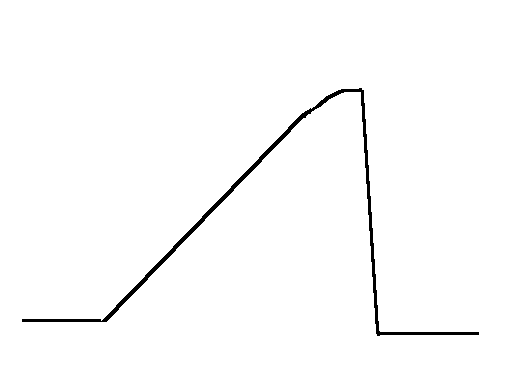 